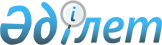 Үкiмет кепiлдiгiнiң жойылу мәселесiҚазақстан Республикасы Премьер-министрiнiң өкiмi 6 мамыр 1994 ж. N 186-ө
     Қазақстан Республикасының кредит алушылары, сондай-ақ
шет ел фирмалары мен шет ел банкiлерi тарапынан кейбiр үкiмет
кепiлдiктерiн орындау жөнiнде тиiстi шаралар қолданылмауына
байланысты 1992 жылдың қаңтарынан 1994 жылдың 10 сәуiрi аралығында
жалпы сомасы 1550 млн. долларға берiлген 13 үкiмет кепiлдiгiнiң
күшi қосымшаға сәйкес жойылған деп саналсын.
     
     Премьер-министр
                                       Қазақстан Республикасы
                                       Премьер-министрiнiң
                                       1994 жылғы 6 мамырдағы
                                       N 186 өкiмiне қосымша
     
            Күшiн жоюға жататын үкiмет кепiлдiктерiнiң
                              Тiзбесi
                              (Кесте)
      
      


					© 2012. Қазақстан Республикасы Әділет министрлігінің «Қазақстан Республикасының Заңнама және құқықтық ақпарат институты» ШЖҚ РМК
				